Строительство ФАП в д. Богородский на стадии завершенияВ апреле 2020 года продолжаются работы по строительству ФАП д. Богородский.  Территория возле ФАП почти полностью благоустроена. В первую очередь были распилены деревья (осенью 2019 года), а вот в апреле месяце были выкорчёваны пни и выровнена прилегающая территория.  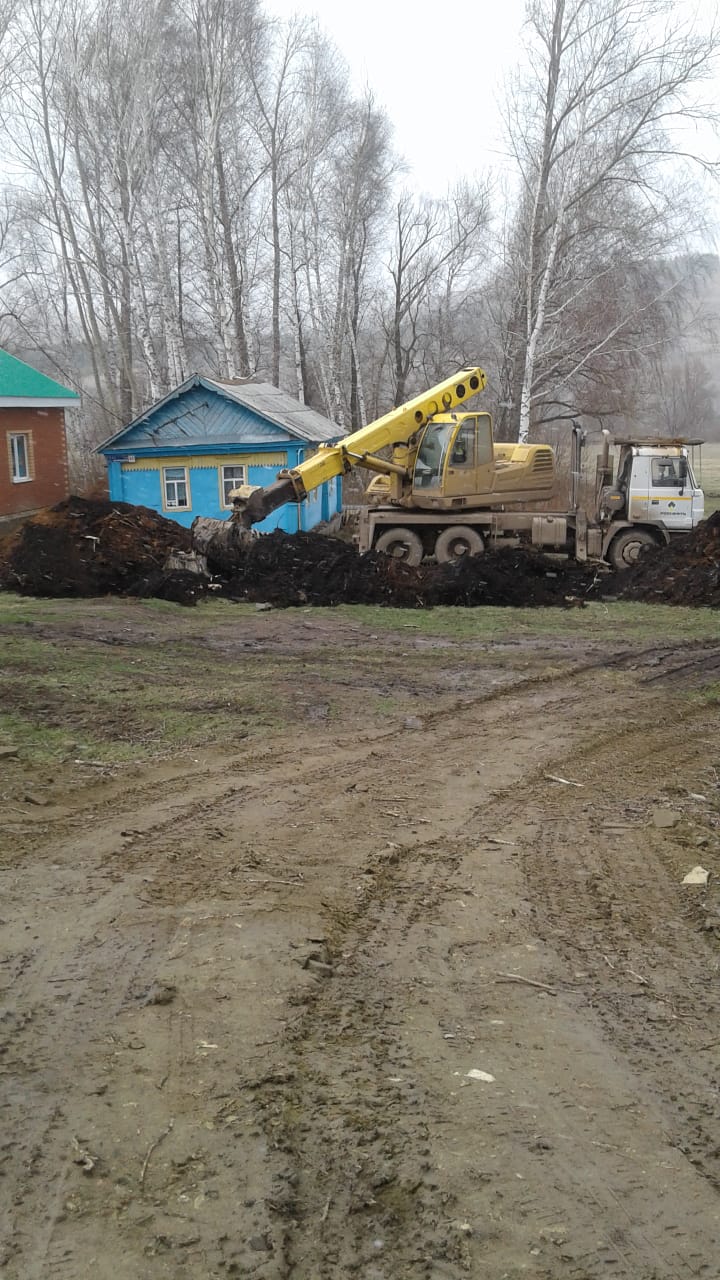 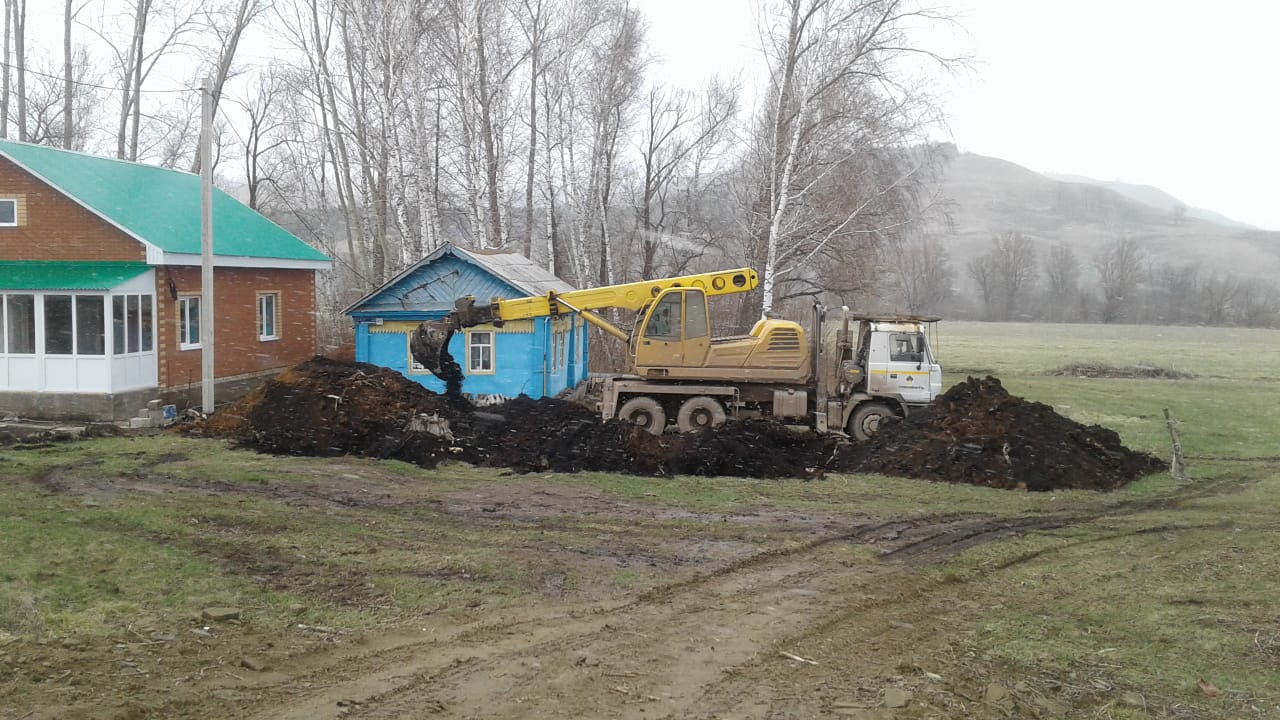 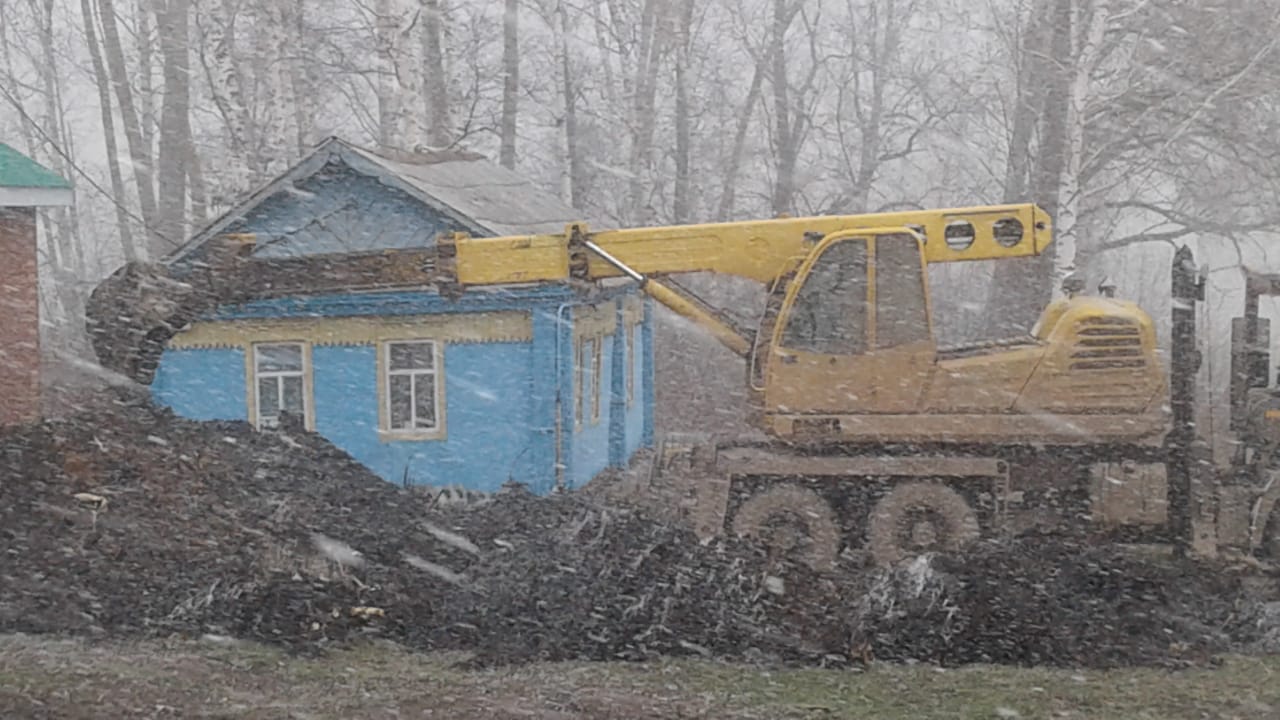 «Золотая ручка» выкорчевывает пни.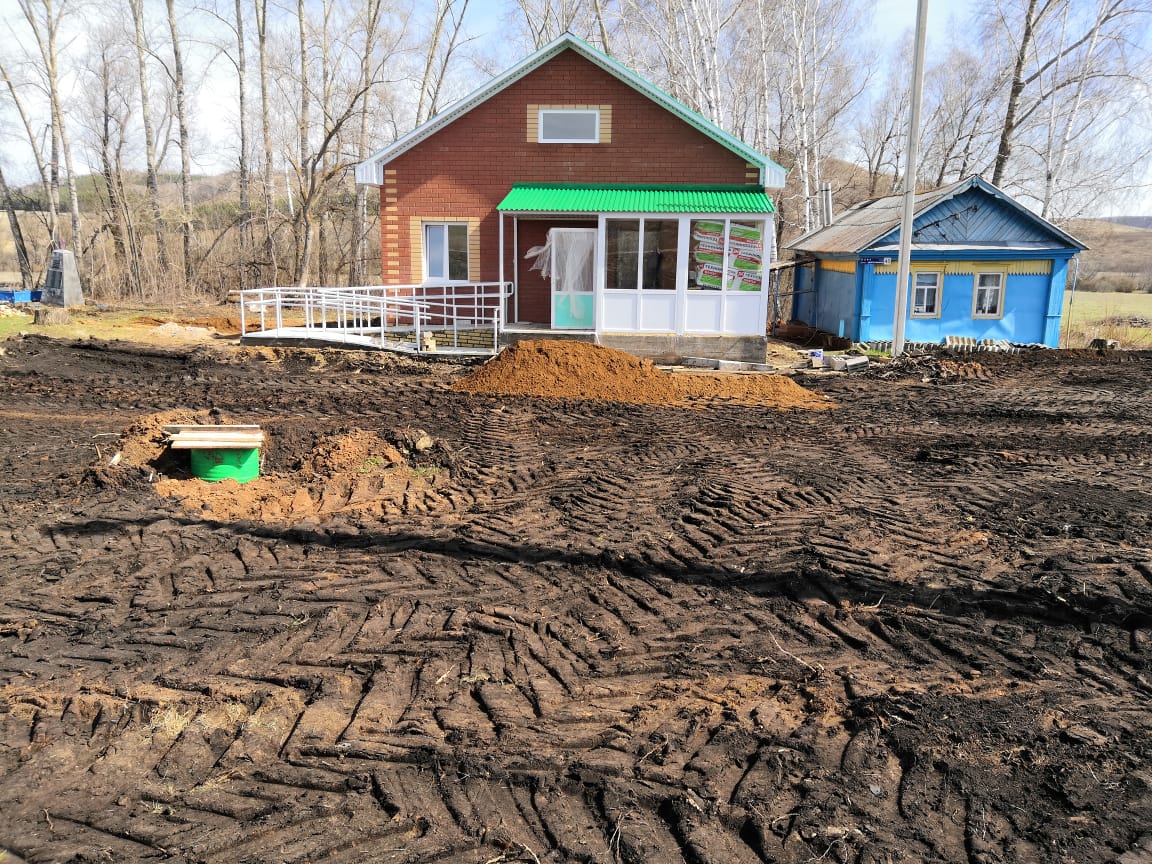  Скоро будет красивый забор возле нового ФАПа в д. Богородский. 